Spoštovani učenci 8. razreda! ( KEMIJA)Stopili smo že v tretji teden dela na daljavo. V tem tednu boste delali s periodnim sistemom kot do sedaj. Spoznavali bomo relativno atomsko maso.Seveda vam bom ob tem v podporo, ob vseh dilemah in vprašanjih sem vam na voljo preko elektronske pošte (zdenka.lainscek@guest.arnes.si).NAVODILA ZA DELO od 6. 4. 2020 do 10. 4. 2020 (2 šolski uri)UČNA TEMA: RELETIVNA ATOMSKA MASACilji: Učenec zna poiskati relativne atomske mase elementov v periodnem sistemu elementov in jih primerjati med seboj.V učbeniku si natančno preberi učno snov in napravi izpiske. Nato pa rešiš učni list in mi ga vrneš v pregled.Zapiši definicijo relativne atmske mase.Kje najdemo zapisane relativne atomske mase elementov v periodnem sistemu.S pomočjo periodnega sistema dopolni preglednico.Z ustreznim zapisomzabeleži podatek: relativna atomska masa neona je20,18.Navedeni so pari elementov. Z ustreznim znakom ( > ali < ) označi razmerje med relativnimi masami njihovih atomov.Ogljik   silicij       kalij     kalcij        klor   fluor          baker   zlato         natrij   litijSpoznali smo, da so elementi v periodnem sistemu razporejeni v skladu z vrstnim številom. Pri površnem pregledu periodnega Sistema bi se nam lahko zazdelo, da so elementi razporejeni tudi po naraščajoči relativni atomski masi. Katera dva elementa v prvih štirih periodah periodnega Sistema imata večji relativni masi kot njuna naslednika.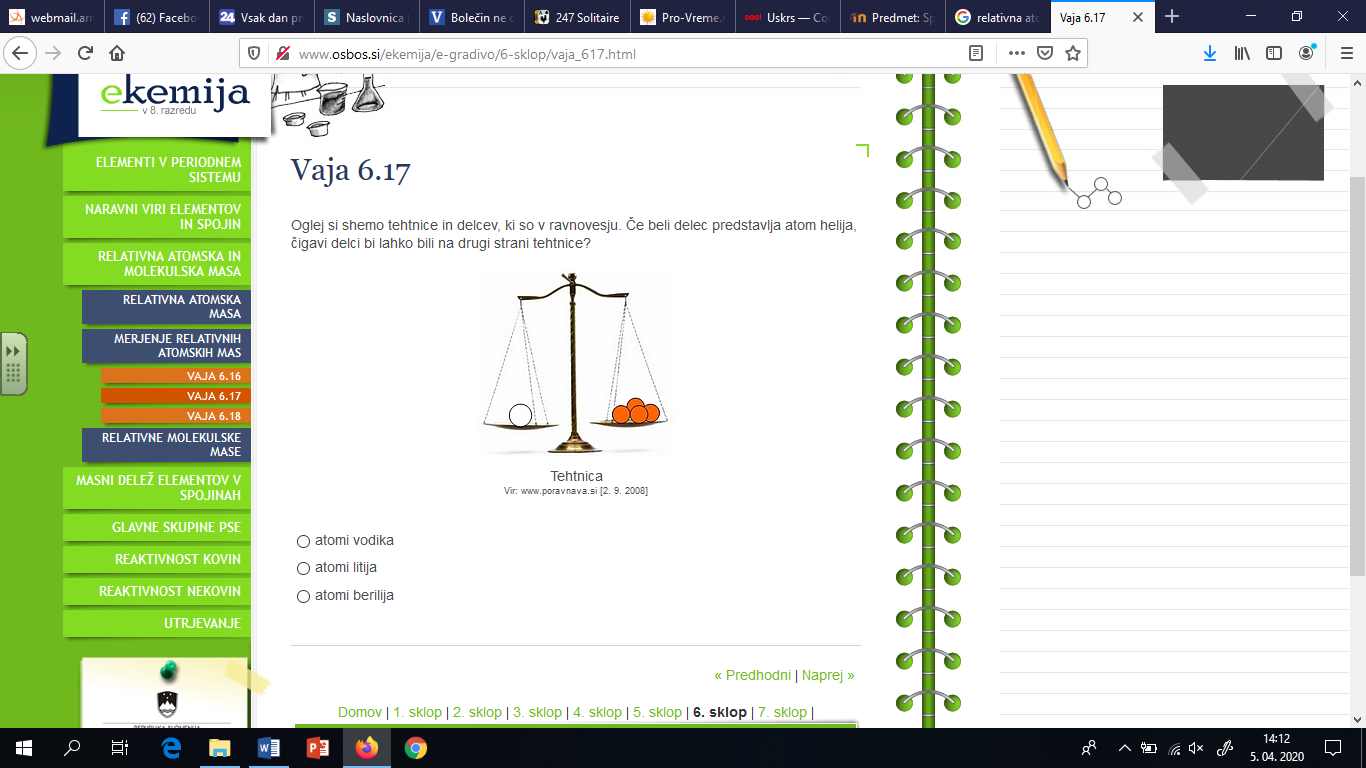 Ime elementaSimbol elementaRelativna atomska masamanganMn54,94fluormagnezijNCr35,4522,99